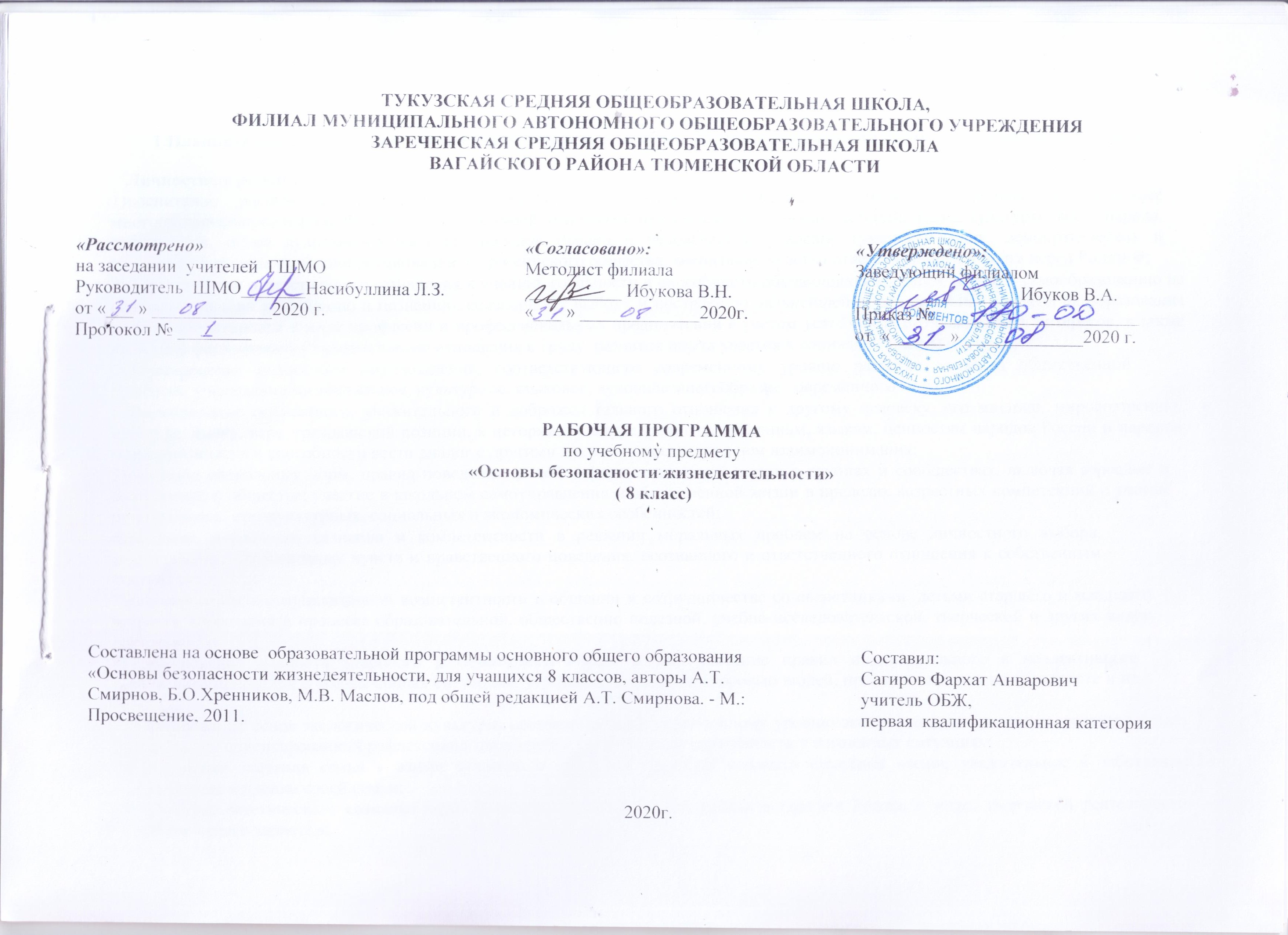 1.Планируемые результаты освоения учебного предмета, курса «Основы безопасности жизнедеятельности» в 8 классеЛичностные результаты:воспитание российской гражданской идентичности: патриотизма, уважения к Отечеству, прошлое и настоящее многонационального народа России; осознание своей этнической принадлежности, знание истории, языка, культуры своего народа, своего края, основ культурного наследия народов России и человечества; усвоение гуманистических, демократических и традиционных ценностей многонационального российского общества; воспитание чувства ответственности и долга перед Родиной;формирование ответственного отношения к учению, готовности и способности обучающихся к саморазвитию и самообразованию на основе мотивации к обучению и познанию, осознанному выбору и построению дальнейшей индивидуальной траектории образования на базе ориентировки в мире профессий и профессиональных предпочтений с учетом устойчивых познавательных интересов, а также на основе формирования уважительного отношения к труду, развития опыта участия в социально значимом труде;формирование целостного мировоззрения, соответствующего современному уровню развития науки и общественной практики, учитывающего социальное, культурное, языковое, духовное многообразие современного мира;формирование осознанного, уважительного и доброжелательного отношения к другому человеку, его мнению, мировоззрению, культуре, языку, вере, гражданской позиции, к истории, культуре, религии, традициям, языкам, ценностям народов России и народов мира; готовности и способности вести диалог с другими людьми и достигать в нем взаимопонимания;освоение социальных норм, правил поведения, ролей и форм социальной жизни в группах и сообществах, включая взрослые и социальные сообщества; участие в школьном самоуправлении и общественной жизни в пределах возрастных компетенций с учетом региональных, этнокультурных, социальных и экономических особенностей;развитие морального сознания и компетентности в решении моральных проблем на основе личностного выбора, формирование нравственных чувств и нравственного поведения, осознанного и ответственного отношения к собственным поступкам;формирование коммуникативной компетентности в общении и сотрудничестве со сверстниками, детьми старшего и младшего возраста, взрослыми в процессе образовательной, общественно полезной, учебно-исследовательской, творческой и других видов деятельности;формирование ценности здорового и безопасного образа жизни; усвоение правил индивидуального и коллективного безопасного поведения в чрезвычайных ситуациях, угрожающих жизни и здоровью людей, правил поведения на транспорте и на дорогах;формирование основ экологической культуры, соответствующей современному уровню экологического мышления, развитие опыта экологически ориентированной рефлексивно-оценочной и практической деятельности в жизненных ситуациях;осознание значения семьи в жизни человека и общества, принятие ценности семейной жизни, уважительное и заботливое отношение к членам своей семьи;развитие эстетического сознания через освоение художественного наследия народов России и мира, творческой деятельности эстетического характера.Метапредметные результаты:умение самостоятельно определять цели своего обучения, ставить и формулировать для себя новые задачи в учебе и познавательной деятельности, развивать мотивы и интересы своей познавательной деятельности;умение самостоятельно планировать пути достижения целей, в том числе альтернативные, осознанно выбирать наиболее эффективные способы решения учебных и познавательных задач;умение соотносить свои действия с планируемыми результатами, осуществлять контроль своей деятельности в процессе достижения результата, определять способы действий в рамках предложенных условий и требований, корректировать свои действия в соответствии с изменяющейся ситуацией;умение оценивать правильность выполнения учебной задачи, собственные возможности ее решения;владение основами самоконтроля, самооценки, принятия решений и осуществления осознанного выбора в учебной и познавательной деятельности;умение определять понятия, создавать обобщения, устанавливать аналогии, классифицировать, самостоятельно выбирать основания и критерии для классификации, устанавливать причинно-следственные связи, строить логическое рассуждение, умозаключение (индуктивное, дедуктивное и по аналогии) и делать выводы;умение создавать, применять и преобразовывать знаки и символы, модели и схемы для решения учебных и познавательных задач;смысловое чтение;умение организовывать учебное сотрудничество и совместную деятельность с учителем и сверстниками; работать индивидуально и в группе: находить общее решение и разрешать конфликты на основе согласования позиций и учета интересов; формулировать, аргументировать и отстаивать свое мнение;умение осознанно использовать речевые средства в соответствии с задачей коммуникации для выражения своих чувств, мыслей и потребностей; планирования и регуляции своей деятельности; владение устной и письменной речью, монологической контекстной речью;формирование и развитие компетентности в области использования информационно-коммуникационных технологий (далее - ИКТ компетенции); развитие мотивации к овладению культурой активного пользования словарями и другими поисковыми системами;формирование и развитие экологического мышления, умение применять его в познавательной, коммуникативной, социальной практике и профессиональной ориентации.Предметные результаты:1)использовать полученные знания и умения в практической деятельности и повседневной жизни для:2)выработать потребность в соблюдении норм здорового образа жизни, невосприимчивости к вредным привычкам;3)обеспечить  личную безопасности в различных опасных и ЧС;4)безопасное пользование различными бытовыми приборами, инструментами и препаратами бытовой химии в повседневной жизни;5)подготовка и участие в различных видах активного отдыха в природных условиях (походы выходного дня, дальний и выездной туризм);6)проявление бдительности и безопасного поведения при угрозе террористического акта или при захвате в качестве заложника;7)оказание первой медицинской помощи пострадавшим в различных опасных или бытовых ситуациях.Выпускник научится: • классифицировать и характеризовать условия экологической безопасности; • использовать знания о предельно допустимых концентрациях вредных веществ в атмосфере, воде и почве; • использовать знания о способах контроля качества окружающей среды и продуктов питания с использованием бытовых приборов; • классифицировать и характеризовать причины и последствия опасных ситуаций при использовании бытовых приборов контроля качества окружающей среды и продуктов питания; • безопасно, использовать бытовые приборы контроля качества окружающей среды и продуктов питания; • безопасно использовать бытовые приборы; • безопасно использовать средства бытовой химии; • безопасно использовать средства коммуникации; • классифицировать и характеризовать опасные ситуации криминогенного характера; • предвидеть причины возникновения возможных опасных ситуаций криминогенного характера; • безопасно вести и применять способы самозащиты в криминогенной ситуации на улице; • безопасно вести и применять способы самозащиты в криминогенной ситуации в подъезде; • безопасно вести и применять способы самозащиты в криминогенной ситуации в лифте; • безопасно вести и применять способы самозащиты в криминогенной ситуации в квартире; • безопасно вести и применять способы самозащиты при карманной краже; • безопасно вести и применять способы самозащиты при попытке мошенничества; • адекватно оценивать ситуацию дорожного движения;• адекватно оценивать ситуацию и безопасно действовать при пожаре; • безопасно использовать средства индивидуальной защиты при пожаре; • безопасно применять первичные средства пожаротушения; • соблюдать правила безопасности дорожного движения пешехода; • соблюдать правила безопасности дорожного движения велосипедиста; • соблюдать правила безопасности дорожного движения пассажира транспортного средства правила поведения на транспорте (наземном, в том числе железнодорожном, воздушном и водном); • классифицировать и характеризовать причины и последствия опасных ситуаций на воде; • адекватно оценивать ситуацию и безопасно вести (правила безопасности) у воды и на воде; • использовать средства и способы само- и взаимопомощи на воде; • классифицировать и характеризовать причины и последствия опасных ситуаций в туристических походах; • готовиться к туристическим походам; • адекватно оценивать ситуацию и безопасно вести в туристических походах; • адекватно оценивать ситуацию и ориентироваться на местности; • добывать и поддерживать огонь в автономных условиях; • добывать и очищать воду в автономных условиях;• добывать и готовить пищу в автономных условиях; сооружать (обустраивать) временное жилище в автономных условиях; • подавать сигналы бедствия и отвечать на них; • характеризовать причины и последствия чрезвычайных ситуаций природного характера для личности, общества и государства; • предвидеть опасности и правильно действовать в случае чрезвычайных ситуаций природного характера; • классифицировать мероприятия по защите населения от чрезвычайных ситуаций природного характера; • безопасно использовать средства индивидуальной защиты;  • характеризовать причины и последствия чрезвычайных ситуаций техногенного характера для личности, общества и государства; • предвидеть опасности и правильно действовать в чрезвычайных ситуациях техногенного характера; • классифицировать мероприятия по защите населения от чрезвычайных ситуаций техногенного характера; • безопасно действовать по сигналу «Внимание всем!»; • безопасно использовать средства индивидуальной и коллективной защиты; • комплектовать минимально необходимый набор вещей (документов, продуктов) в случае эвакуации; • классифицировать и характеризовать явления терроризма, экстремизма, наркотизма и последствия данных явлений для личности, общества и государства; • классифицировать мероприятия по защите населения от терроризма, экстремизма, наркотизма; • адекватно оценивать ситуацию и безопасно действовать при обнаружении неизвестного предмета, возможной угрозе взрыва (при взрыве) взрывного устройства; • адекватно оценивать ситуацию и безопасно действовать при похищении или захвате в заложники (попытки похищения) и при проведении мероприятий по освобождению заложников; • классифицировать и характеризовать основные положения законодательных актов, регламентирующих ответственность несовершеннолетних за правонарушения;• классифицировать и характеризовать опасные ситуации в местах большого скопления людей; • предвидеть причины возникновения возможных опасных ситуаций в местах большого скопления людей; • адекватно оценивать ситуацию и безопасно действовать в местах массового скопления людей; • оповещать (вызывать) экстренные службы при чрезвычайной ситуации; • характеризовать безопасный и здоровый образ жизни, его составляющие и значение для личности, общества и государства; • классифицировать мероприятия и факторы, укрепляющие и разрушающие здоровье; • планировать профилактические мероприятия по сохранению и укреплению своего здоровья; • адекватно оценивать нагрузку и профилактические занятия по укреплению здоровья; планировать распорядок дня с учетом нагрузок; • выявлять мероприятия и факторы, потенциально опасные для здоровья; • безопасно использовать ресурсы интернета; • анализировать состояние своего здоровья; • определять состояния оказания неотложной помощи; • использовать алгоритм действий по оказанию первой помощи; • классифицировать средства оказания первой помощи; • оказывать первую помощь при наружном и внутреннем кровотечении; • извлекать инородное тело из верхних дыхательных путей; • оказывать первую помощь при ушибах; • оказывать первую помощь при растяжениях; • оказывать первую помощь при вывихах; • оказывать первую помощь при переломах; • оказывать первую помощь при ожогах; • оказывать первую помощь при отморожениях и общем переохлаждении; • оказывать первую помощь при отравлениях; • оказывать первую помощь при тепловом (солнечном) ударе; • оказывать первую помощь при укусе насекомых и змей. Выпускник получит возможность научиться:• безопасно использовать средства индивидуальной защиты велосипедиста;  • классифицировать и характеризовать причины и последствия опасных ситуаций в туристических поездках;  • готовиться к туристическим поездкам; • адекватно оценивать ситуацию и безопасно вести в туристических поездках;  • анализировать последствия возможных опасных ситуаций в местах большого скопления людей; • анализировать последствия возможных опасных ситуаций криминогенного характера;  • безопасно вести и применять права покупателя; • анализировать последствия проявления терроризма, экстремизма, наркотизма;• предвидеть пути и средства возможного вовлечения в террористическую, экстремистскую и наркотическую деятельность; анализировать влияние вредных привычек и факторов и на состояние своего здоровья;  • характеризовать роль семьи в жизни личности и общества и ее влияние на здоровье человека; • классифицировать и характеризовать основные положения законодательных актов, регулирующих права и обязанности супругов, и защищающих права ребенка;  • владеть основами самоконтроля, самооценки, принятия решений и осуществления осознанного выбора в учебной и познавательной деятельности при формировании современной культуры безопасности жизнедеятельности; • классифицировать основные правовые аспекты оказания первой помощи; • оказывать первую помощь при не инфекционных заболеваниях;  • оказывать первую помощь при инфекционных заболеваниях;  • оказывать первую помощь при остановке сердечной деятельности; • оказывать первую помощь при коме;  • оказывать первую помощь при поражении электрическим током;  • использовать для решения коммуникативных задач в области безопасности жизнедеятельности различные источники информации, включая Интернет-ресурсы и другие базы данных;  • усваивать приемы действий в различных опасных и чрезвычайных ситуациях;  • исследовать различные ситуации в повседневной жизнедеятельности, опасные и чрезвычайные ситуации, выдвигать предположения и проводить несложные эксперименты для доказательства предположений обеспечения личной безопасности;  • творчески решать моделируемые ситуации и практические задачи в области безопасности жизнедеятельности.Использовать полученные знания и умения в практической деятельности и повседневной жизни для:-  обеспечения личной безопасности на улицах и дорогах;- соблюдения мер предосторожности и правил поведения в общественном транспорте;- пользования бытовыми приборами и инструментами;- проявления бдительности, безопасного поведения при угрозе террористического акта;- обращения в случае необходимости в соответствующие службы экстренной помощи.2. Содержание учебного предметаРаздел I. Обеспечение личной безопасности в повседневной жизниТема 1.	Пожарная безопасность.Пожары в жилых и общественных зданиях, их возможные последствия. Основные причины возникновения пожаров в жилых и общественных зданиях. Влияние «человеческого фактора» на причины возникновения пожаров. Соблюдение мер пожарной безопасности в быту. Права и обязанности гражданобласти пожарной безопасности. Правила безопасного поведения при пожаре в жилом или общественном здании.Тема 2.   Безопасность на дорогах.Опасные ситуации на дороге. Правила дорожного движения. Причины дорожно-транспортного травматизма. Организация дорожного движения. Правила безопасного поведения на дорогах пешеходов и пассажиров. Общие обязанности водителя. Правила безопасного поведения на дороге велосипедиста и водителя мопеда.Тема 3.   Безопасность на водоемах.Водоемы. Особенности состояния водоемов в различное время года. Соблюдение правил безопасности при купании в оборудованных и необорудованных местах. Безопасный отдых у воды. Оказание само- и взаимопомощи терпящим бедствие на воде.Тема 4.   Экология и безопасность.Загрязнение окружающей природной среды понятие о предельно допустимых концентрациях загрязняющих веществ. Мероприятия, проводимые на защите здоровье населения в местах с неблагоприятной экологической обстановкой.3Раздел II. Защита населения Российской Федерации от чрезвычайных ситуаций Тема 5. Чрезвычайные ситуации и их последствия.Общие понятия о чрезвычайной ситуации техногенного характера. Классификация чрезвычайных ситуаций техногенного характера по типам и видам их возникновения.Потенциально основные объекты экономики. Аварии на радиационных, химически опасных и пожаров – взрывоопасных объектах. Причины их возникновения и возможные последствия. Аварии на гидродинамических объектах. Обеспечение защиты населения от последствий аварий на взрывопожароопасных объектах.Обеспечение защиты населения от последствий аварий на гидротехнических сооружениях.Тема 6. Организация защиты населения от чрезвычайных ситуаций Способы оповещения населения о чрезвычайных ситуациях техногенного характера.Организация защиты населения при авариях на радиационных и химически опасных объектах Обеспечение защиты населения от последствий аварий на взрывопожароопасных объектах. Аварии на гидротехнических сооружениях и их последствия.Обеспечение защиты населения от последствий аварий на гидротехнических сооружениях.Чрезвычайные ситуации природного характера.Чрезвычайные ситуации социального характера (терроризм). Меры безопасности населения. Правила поведения при угрозе терроризма.Основные задачи государственных служб по защите населения и территории от чрезвычайных ситуаций.Раздел IIIОсновы здорового образа жизни.Тема 7.	Основы здорового образа жизни.Здоровый образ жизни, как основа личного здоровья и безопасности жизнедеятельности.Факторы, влияющие на укрепление здоровья. Факторы, разрушающие здоровье.Репродуктивное здоровье - составляющая здоровья человека и общества и факторы влияющие на него.Вредные привычки. Их влияние на здоровье. Профилактика вредных привычекТема 8.	Основы медицинских знаний и оказания первой помощи.Первая помощь при тепловых и солнечных ударах. При поражении электрическим током. Первая помощь при переломах и кровотечения Помощь утопающим.Навыки проведения искусственного дыхания и непрямого массажа сердцаЗдоровый образ жизни. Факторы, влияющие на укрепление здоровья. Факторы, разрушающие здоровьеРепродуктивное здоровье - составляющая здоровья человека и общества и факторы влияющие на него.Вредные привычки. Их влияние на здоровье. Профилактика вредных привычекИспользование индивидуальных средств защиты: домашней  аптечки, ватно-марлевой повязки, респиратора,  противогаза.Использование индивидуальных средств защиты: домашней  аптечки, ватно-марлевой повязки, респиратора, противогаза.Безопасное поведение человека в природных условиях: ориентирование на местности, подача сигналов бедствия, добывание огня, воды и пищи, сооружение временного укрытия.Основные правила пользования бытовыми приборами и инструментами, средствами бытовой химии, персональными компьютерами и др. Ситуации криминогенного характера, меры предосторожности и правила поведения. Элементарные способы самозащиты Меры безопасности при пребывании человека на территории с неблагоприятными экологическими факторами.3. Тематическое распределение часов№ТемаКоличество часовПо плануПо фактуПожары в жилых и общественных зданиях, их причины и последствия 14.09Профилактика пожаров в повседневной жизни и организация защиты населения 111.09Права, обязанности и ответственность граждан в области пожарной безопасности. Обеспечение личной безопасности при) пожарах 118.09Причины дорожно-транспортных происшествий и травматизма людей 125.09Организация дорожного движения, обязанности пешеходов и пассажиров 12.10Велосипедист — водитель транспортного средства (19.10Безопасное поведение на водоемах в различных условиях 116.10Безопасный отдых на водоемах 123.10Оказание помощи терпящим бедствие на воде 16.11Загрязнение окружающей среды и здоровье человека 113.11Правила безопасного поведения при неблагоприятной экологической обстановке 120.11Классификация чрезвычайных ситуаций техногенного характера 127.11Аварии на радиационно-опасных объектах и их возможные последствия 14.12Аварии на химически опасных объектах и их возможные последствия 111.12Пожары и взрывы на взрывопожароопасных объектах экономики и их возможные последствия 118.12Аварии на гидротехнических сооружениях и их последствия 125.12Обеспечение радиационной безопасности населения 115.01Обеспечение химической защиты населения 122.01Обеспечение защиты населения от последствий аварий на взрывопожароопасных объектах 129.01Обеспечение защиты населения от последствий аварий на гидротехнических сооружениях 15.02Организация оповещения населения о чрезвычайных ситуациях техногенного характера 112.02Эвакуация населения 119.02Мероприятия по инженерной защите населения от чрезвычайных ситуаций техногенного характера 126.02Здоровье как основная ценность человека 15.03Индивидуальное здоровье человека, его физическая, духовная и социальная сущность 112.03Репродуктивное здоровье — составляющая здоровья человека и общества 119.03Здоровый образ жизни как необходимое условие сохранения и укрепления здоровья человека и общества 12.04Здоровый образ жизни и профилактика основных неинфекционных заболеваний 19.04Вредные привычки и их влияние на здоровье 116.04Профилактика вредных привычек 123.04Здоровый образ жизни и безопасность жизнедеятельности 130.04Первая  помощь пострадавшим и ее значение 17.05Первая медицинская помощь при отравлениях аварийно химически опасными веществами 114.05Первая медицинская помощь при травмах (контрольная работа)121.05Всего уроков34